Den som delerMel: bjørnen soverDen som deler,den som deler,gjør en annen glad.Eg vil dele med deg,vil du dele med meg?Den som deler,den som deler,gjør en annen glad!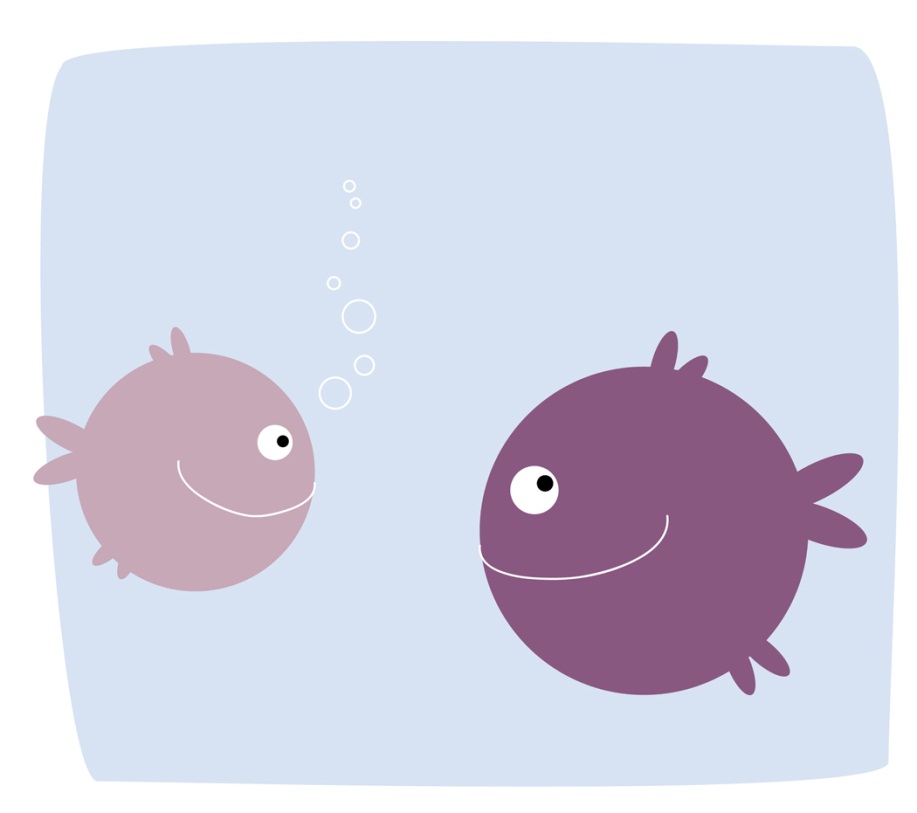 